ПРОЕКТРЕГИОНАЛЬНАЯ СЛУЖБА ПО ТАРИФАМ И ЦЕНООБРАЗОВАНИЮ ЗАБАЙКАЛЬСКОГО КРАЯПРИКАЗ___ февраля 2024 года                                                                                      № ___г. ЧитаОб утверждении сведений (доклада) об итогах реализации правоприменительной практики при осуществлении регионального государственного контроля (надзора) за соблюдением установленных предельных размеров платы за проведение технического осмотра транспортных средств и размера платы за выдачу дубликата диагностической карты на бумажном носителе на территории Забайкальского края, за 2023 годВ соответствии с частью 2 статьи 47 Федерального закона от 31 июля 
2020 года № 248-ФЗ «О государственном контроле (надзоре) и муниципальном контроле в Российской Федерации», Положением «О региональном государственном контроле (надзоре) за соблюдением установленных предельных размеров платы за проведение технического осмотра транспортных средств, размера платы за выдачу дубликата диагностической карты на бумажном носителе на территории Забайкальского края», утвержденным постановлением Правительства Забайкальского края от 13 декабря 2021 года 
№ 492, Положением о Региональной службе по тарифам и ценообразованию Забайкальского края, утвержденным постановлением Правительства Забайкальского края от 16 мая 2017 года № 196, приказываю:1.Утвердить сведения (доклад) об итогах реализации правоприменительной практики при осуществления регионального государственного контроля (надзора) за соблюдением установленных предельного размера платы за проведение технического осмотра транспортных средств и размера платы за выдачу дубликата диагностической карты на бумажном носителе на территории Забайкальского края, за 2023 год согласно приложению к настоящему приказу.2. Опубликовать настоящий приказ на официальном сайте Региональной службы по тарифам и ценообразованию Забайкальского края в информационно-телекоммуникационной сети «Интернет» (https://rst.75.ru).И.о. руководителя Службы	                       			         О.Н.Дорожкова  ПРИЛОЖЕНИЕк приказу Региональной службы по тарифам и ценообразованию Забайкальского края 
от ___ февраля 2024 года № ___СВЕДЕНИЯ (ДОКЛАД)Об итогах реализации правоприменительной практики при осуществлении регионального государственного контроля (надзора) за соблюдением установленных предельных размеров платы за проведение технического осмотра транспортных средств и размера платы за выдачу дубликата диагностической карты на бумажном носителе на территории Забайкальского края, за 2023 годОбщие положенияНастоящий доклад подготовлен в целях обобщения правоприменительной практики при осуществлении регионального государственного контроля (надзора) за соблюдением установленных предельных размеров платы за проведение технического осмотра транспортных средств и размера платы за выдачу дубликата диагностической карты на бумажном носителе на территории Забайкальского края и направлен на решение следующих задач:1) обеспечение единообразных подходов к применению обязательных требований, законодательства Российской Федерации о региональном государственном контроле (надзоре) за соблюдением установленных предельных размеров платы за проведение технического осмотра транспортных средств и размера платы за выдачу дубликата диагностической карты на бумажном носителе на территории Забайкальского края;2) выявление типичных нарушений обязательных требований, причин, факторов и условий, способствующих возникновению указанных нарушений;3) анализ случаев причинения вреда (ущерба) охраняемым законом ценностям, выявление источников и факторов риска причинения вреда (ущерба);4)  подготовка предложений об актуализации обязательных требований;5) подготовка предложений о внесении изменений в законодательство Российской Федерации о государственном контроле (надзоре), муниципальном контроле.Обеспечение единообразных подходов к применению обязательных требований, законодательства Российской Федерации о региональном государственном контроле (надзоре) за соблюдением установленных предельных размеров платы за проведение технического осмотра транспортных средств и размера платы за выдачу дубликата диагностической карты на бумажном носителе на территории Забайкальского краяРегиональной службой по тарифам и ценообразованию Забайкальского края (далее – РСТ Забайкальского края) в рамках реализации полномочий осуществляется региональный государственный контроль (надзор) за соблюдением установленных предельного размера платы за проведение технического осмотра транспортных средств и размера платы за выдачу дубликата диагностической карты на бумажном носителе на территории Забайкальского края.Отношения, связанные с осуществлением контрольно-надзорной деятельности РСТ Забайкальского края регулируются Федеральным законом от 31 июля 2020 года № 248-ФЗ «О государственном контроле (надзоре) и муниципальном контроле в Российской Федерации», Федеральным законом от 11 июня 2021 года № 170-ФЗ «О внесении изменений в отдельные законодательные акты Российской Федерации в связи с принятием Федерального закона «О государственном контроле (надзоре) и муниципальном контроле в Российской Федерации».Предметом регионального государственного контроля является соблюдение контролируемыми лицами установленных предельных размеров платы за проведение технического осмотра и размеров платы за выдачу дубликата диагностической карты на бумажном носителе.Объектами регионального государственного контроля (далее - объект контроля) являются:деятельность, действия (бездействие) граждан и организаций, в рамках которых должны соблюдаться обязательные требования, в том числе предъявляемые к гражданам и организациям, осуществляющим деятельность, действия (бездействие);результаты деятельности граждан и организаций, в том числе продукция (товары), работы и услуги, к которым предъявляются обязательные требования.Региональный государственный контроль осуществляется посредством следующих контрольных (надзорных) мероприятий во взаимодействии с контролируемыми лицами:- проведения внеплановых проверок контролируемых лиц (инспекционный визит, документарная проверка, выездная проверка);- принятия предусмотренных законодательством Российской Федерации мер по пресечению выявленных нарушений;- проведения мероприятий, направленных на профилактику нарушений обязательных требований.Региональный государственный контроль осуществляется на основе управления рисками причинения вреда (ущерба), определяющего выбор профилактических мероприятий и контрольных (надзорных) мероприятий, их содержание (в том числе объем проверяемых обязательных требований), интенсивность и результаты.РСТ Забайкальского края для целей управления рисками причинения вреда (ущерба) при осуществлении регионального государственного контроля относит объекты контроля к одной из категорий риска причинения вреда (ущерба) (далее – категории риска).Объекты контроля подлежат отнесению к одной из категории риска на основании критериев отнесения объектов контроля к категориям риска (далее – критерии риска), в соответствии с приложением № 1 Положения 
«О региональном государственном контроле (надзоре) за соблюдением установленных предельных размеров платы за проведение технического осмотра транспортных средств, размера платы за выдачу дубликата диагностической карты на бумажном носителе на территории Забайкальского края», утвержденным постановлением Правительства Забайкальского края от 
13 декабря 2021 года № 492 (далее – Положение № 492).Категории риска деятельности операторов технического осмотра определяются на основании совокупности критериев отнесения деятельности юридических лиц и индивидуальных предпринимателей.Так, в 2023 году приказом РСТ Забайкальского края от 4 августа 2023 года 
№ 87-НПА «О присвоении категории риска деятельности юридических лиц и индивидуальных предпринимателей (в том числе дилеров), аккредитованных в установленном порядке на право проведения технического осмотра транспортных средств на территории Забайкальского края» 21 операторам технического осмотра были присвоены категории риска, из которых 10-ти – низкая категория, 11-ти – средняя.  Перечень объектов контроля, отнесенных к определенной категории риска причинения вреда (ущерба) охраняемым законом ценностям, размещается на официальном сайте РСТ Забайкальского края (https://rst.75.ru/deyatel-nost/gosudarstvennyy-kontrol-nadzor/tehosmotr/reestr-ob-ektov-kontrolya).На официальном сайте РСТ Забайкальского края размещена информация о реализации Программы профилактики нарушений обязательных требований при осуществлении регионального государственного контроля (надзора) за соблюдением установленных предельного размера платы за проведение технического осмотра транспортных средств и размера платы за выдачу дубликата диагностической карты на бумажном носителе за 2023 год, в рамках которой проводились предусмотренные Положением № 492 профилактические мероприятия.Для решения поставленных проблем информация, касающаяся вопросов осуществления регионального государственного контроля (надзора), размещается на официальном сайте РСТ Забайкальского края (http://рст.забайкальскийкрай.рф)	в	разделе	«Деятельность»/«Государственный» контроль (надзор)»/ «Государственный контроль (надзор) за соблюдением предельных размеров платы за проведение ТО ТС» и поддерживается в актуальном состоянии.В 2023 году контрольные (надзорные) мероприятия, направленные на предупреждение, выявление и пресечение нарушений при применении установленных предельных размеров платы за проведение технического осмотра транспортных средств и размеров платы за выдачу дубликата диагностической карты на бумажном носителе не были проведены в связи с отсутствием утвержденного плана контрольных (надзорных) мероприятий на 2023 год, что обусловлено введением ограничительных мер по предотвращению распространения коронавирусной инфекции на территории Забайкальского края.В 2023 году было проведено 5 профилактических визита в отношении операторов технического осмотра: ИП Арыстангалиев А.Т. 
ОГРН 322750000038094, ИП Рязанов Д.О. ОГРН 322750000020080, ИП Салихов А.В. ОГРН 311753628300032, ИП Цыденжапов Н.Б. ОГРН 322750000031932, ООО «Экосмотр-Чита» ОГРН 1227500002014. По результатам обязательного профилактического визита явная непосредственная угроза причинения вреда жизни и здоровью не выявлена.Выявление типичных нарушений обязательных требований, причин, факторов и условий, способствующих возникновению указанных нарушенийВ связи с отсутствием проведенных контрольных (надзорных) мероприятий в 2023 году отразить и выделить некоторые типичные нарушения обязательных требований не представляется возможным.Анализ случаев причинения вреда (ущерба) охраняемым законом ценностям, выявление источников и факторов риска причинения вреда (ущерба)В 2023 году фактов грубого нарушения в связи с причинением вреда (ущерба) охраняемым законом ценностям при осуществлении регионального государственного контроля (надзора) за соблюдением установленных предельного размера платы за проведение технического осмотра транспортных средств и размера платы за выдачу дубликата диагностической карты на бумажном носителе на территории Забайкальского края выявлено не было.  Предложения об актуализации обязательных требованийАнализируя наиболее часто встречающиеся вопросы правоприменительной практики, в том числе возникающие у контролируемых лиц при применении установленных предельных размеров платы за проведение технического осмотра транспортных средств и размеров платы за выдачу дубликата диагностической карты на бумажном носителе, можно обозначить следующие проблемы правового регулирования, это непредставление на добровольной основе достоверной и своевременной информации при проведение контрольного (надзорного) мероприятия в отношении объекта контроля.Предложения о внесении изменений в законодательство 
Российской Федерации о государственном контроле (надзоре), муниципальном контролеПредложения о внесении изменений в законодательство 
Российской Федерации о государственном контроле (надзоре), муниципальном контроле у РСТ Забайкальского края при осуществлении регионального государственного контроля (надзора) за соблюдением установленных предельных размеров платы за проведение технического осмотра транспортных средств и размера платы за выдачу дубликата диагностической карты на бумажном носителе на территории Забайкальского края отсутствуют._______________________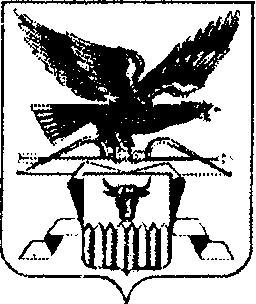 